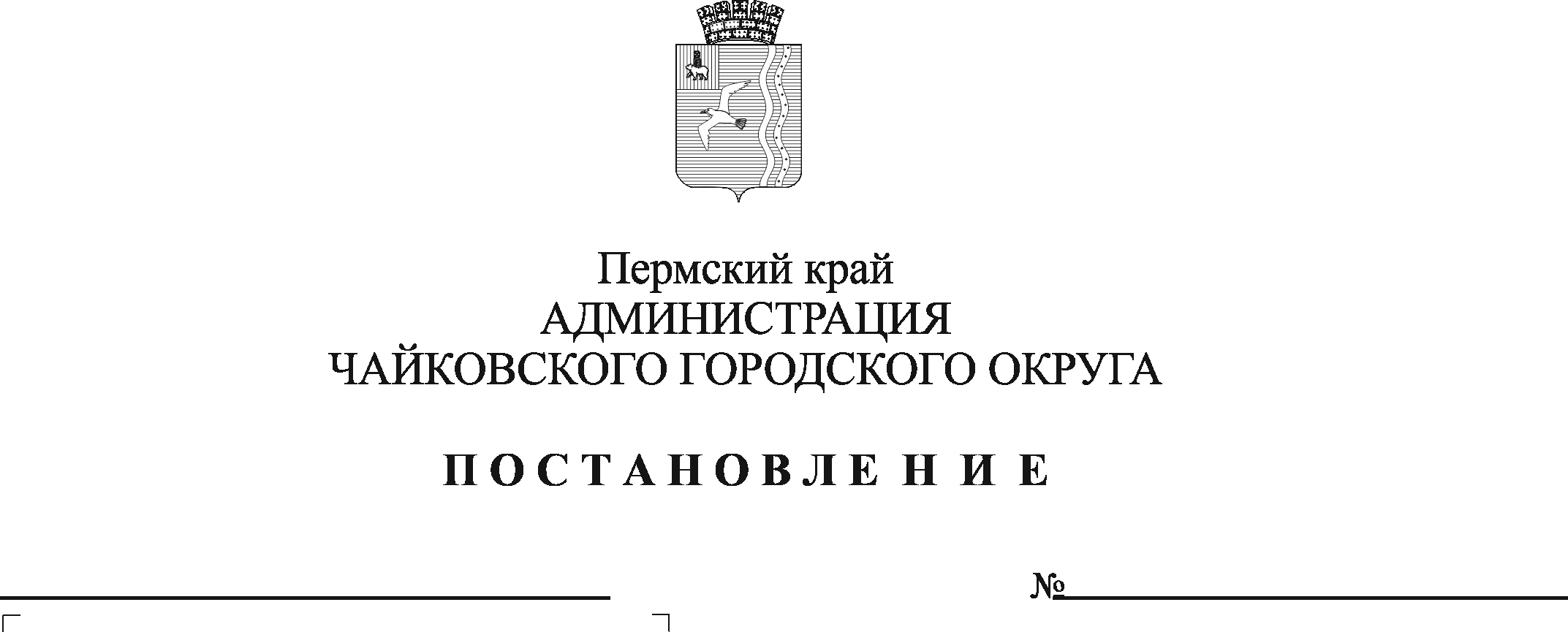 На основании статьи 179 Бюджетного кодекса Российской Федерации, Федерального закона от 6 октября 2003 г. № 131-ФЗ «Об общих принципах организации местного самоуправления в Российской Федерации», Устава Чайковского городского округаПОСТАНОВЛЯЮ: Утвердить прилагаемые изменения, которые вносятся в муниципальную программу «Обеспечение жильем жителей Чайковского городского округа», утвержденную постановлением администрации города Чайковского от 21 января 2019 г. № 11/1 (в редакции постановлений от 04.04.2019 № 756, от 12.07.2019 № 1257, от 06.04.2020 № 376, от 24.02.2021 № 160, от 07.06.2021 № 545, от 13.09.2021 № 964, от 27.12.2021 № 1388, от 07.02.2022 № 142, от 20.05.2022 № 552, от 10.03.2023 №198). Опубликовать постановление в газете «Огни Камы» и разместить на официальном сайте администрации Чайковского городского округа. Постановление вступает в силу после его официального опубликования.Глава городского округа –глава администрации Чайковского городского округа			   	               Ю.Г. ВостриковУТВЕРЖДЕНЫ постановлением администрации Чайковского городского округа от _______________ № ___________Изменения, которые вносятся в муниципальную программу «Обеспечение жильем жителей Чайковского городского округа», утвержденную постановлением администрации города Чайковского от 21 января 2019 г. № 11/1В Паспорте муниципальной программы «Обеспечение жильем жителей Чайковского городского округа» позиции: изложить в новой редакции: В паспорте Подпрограммы 1 «Обеспечение жильем граждан» позицию: изложить в новой редакции: 3. В паспорте Подпрограммы 2 «Обеспечение реализации муниципальной программы» позицию:изложить в новой редакции: Приложение 3 к муниципальной программе «Обеспечение жильем жителей Чайковского городского округа» изложить в новой редакции: Приложение 3к муниципальной программе «Обеспечение жильем жителей Чайковского городского округа»Сводные финансовые затраты и показатели результативности выполнения муниципальной программы«Обеспечение жильем жителей Чайковского городского округа»Целевые показатели программыОбъемы бюджетных ассигнованийЦелевые показатели программыОбъемы бюджетных ассигнованийОбъемы бюджетных ассигнованийОбъемы бюджетных ассигнованийОбъемы бюджетных ассигнованийОбъемы бюджетных ассигнованийНаименование  задачи, мероприятийИсполнительИсточник финансированияОбъем финансирования (тыс. руб.)Объем финансирования (тыс. руб.)Объем финансирования (тыс. руб.)Объем финансирования (тыс. руб.)Объем финансирования (тыс. руб.)Объем финансирования (тыс. руб.)Объем финансирования (тыс. руб.)Показатели результативности выполнения программыПоказатели результативности выполнения программыПоказатели результативности выполнения программыПоказатели результативности выполнения программыПоказатели результативности выполнения программыПоказатели результативности выполнения программыПоказатели результативности выполнения программыПоказатели результативности выполнения программыПоказатели результативности выполнения программыНаименование  задачи, мероприятийИсполнительИсточник финансированияВсегов том числев том числев том числев том числев том числев том числеНаименование показателяЕд. изм.Базовое значениев том числев том числев том числев том числев том числев том числеНаименование  задачи, мероприятийИсполнительИсточник финансированияВсего2020 г. (факт)2021 г. (факт) 2022 г. (факт)2023 г. (план)2024 г. (план)2025 г. (план)Наименование показателяЕд. изм.Базовое значение2020г. (факт)2021г. (факт)2022г. (факт)2023г. (план)2024г. (план)2025г. (план)12345678910111213141516171819Подпрограмма 1. «Обеспечение жильем граждан»Подпрограмма 1. «Обеспечение жильем граждан»Подпрограмма 1. «Обеспечение жильем граждан»Подпрограмма 1. «Обеспечение жильем граждан»Подпрограмма 1. «Обеспечение жильем граждан»Подпрограмма 1. «Обеспечение жильем граждан»Подпрограмма 1. «Обеспечение жильем граждан»Подпрограмма 1. «Обеспечение жильем граждан»Подпрограмма 1. «Обеспечение жильем граждан»Подпрограмма 1. «Обеспечение жильем граждан»Подпрограмма 1. «Обеспечение жильем граждан»Подпрограмма 1. «Обеспечение жильем граждан»Подпрограмма 1. «Обеспечение жильем граждан»Подпрограмма 1. «Обеспечение жильем граждан»Подпрограмма 1. «Обеспечение жильем граждан»Подпрограмма 1. «Обеспечение жильем граждан»Подпрограмма 1. «Обеспечение жильем граждан»Подпрограмма 1. «Обеспечение жильем граждан»Подпрограмма 1. «Обеспечение жильем граждан»Цель Подпрограммы 1. Обеспечение доступности приобретения жилья для отдельных категорий гражданЦель Подпрограммы 1. Обеспечение доступности приобретения жилья для отдельных категорий гражданЦель Подпрограммы 1. Обеспечение доступности приобретения жилья для отдельных категорий гражданЦель Подпрограммы 1. Обеспечение доступности приобретения жилья для отдельных категорий гражданЦель Подпрограммы 1. Обеспечение доступности приобретения жилья для отдельных категорий гражданЦель Подпрограммы 1. Обеспечение доступности приобретения жилья для отдельных категорий гражданЦель Подпрограммы 1. Обеспечение доступности приобретения жилья для отдельных категорий гражданЦель Подпрограммы 1. Обеспечение доступности приобретения жилья для отдельных категорий гражданЦель Подпрограммы 1. Обеспечение доступности приобретения жилья для отдельных категорий гражданЦель Подпрограммы 1. Обеспечение доступности приобретения жилья для отдельных категорий гражданЦель Подпрограммы 1. Обеспечение доступности приобретения жилья для отдельных категорий гражданЦель Подпрограммы 1. Обеспечение доступности приобретения жилья для отдельных категорий гражданЦель Подпрограммы 1. Обеспечение доступности приобретения жилья для отдельных категорий гражданЦель Подпрограммы 1. Обеспечение доступности приобретения жилья для отдельных категорий гражданЦель Подпрограммы 1. Обеспечение доступности приобретения жилья для отдельных категорий гражданЦель Подпрограммы 1. Обеспечение доступности приобретения жилья для отдельных категорий гражданЦель Подпрограммы 1. Обеспечение доступности приобретения жилья для отдельных категорий гражданЦель Подпрограммы 1. Обеспечение доступности приобретения жилья для отдельных категорий гражданЦель Подпрограммы 1. Обеспечение доступности приобретения жилья для отдельных категорий гражданЗадача 1 Предоставление социальных выплат на приобретение (строительство) жилья, приобретение (строительство) жильяЗадача 1 Предоставление социальных выплат на приобретение (строительство) жилья, приобретение (строительство) жильяЗадача 1 Предоставление социальных выплат на приобретение (строительство) жилья, приобретение (строительство) жильяЗадача 1 Предоставление социальных выплат на приобретение (строительство) жилья, приобретение (строительство) жильяЗадача 1 Предоставление социальных выплат на приобретение (строительство) жилья, приобретение (строительство) жильяЗадача 1 Предоставление социальных выплат на приобретение (строительство) жилья, приобретение (строительство) жильяЗадача 1 Предоставление социальных выплат на приобретение (строительство) жилья, приобретение (строительство) жильяЗадача 1 Предоставление социальных выплат на приобретение (строительство) жилья, приобретение (строительство) жильяЗадача 1 Предоставление социальных выплат на приобретение (строительство) жилья, приобретение (строительство) жильяЗадача 1 Предоставление социальных выплат на приобретение (строительство) жилья, приобретение (строительство) жильяЗадача 1 Предоставление социальных выплат на приобретение (строительство) жилья, приобретение (строительство) жильяЗадача 1 Предоставление социальных выплат на приобретение (строительство) жилья, приобретение (строительство) жильяЗадача 1 Предоставление социальных выплат на приобретение (строительство) жилья, приобретение (строительство) жильяЗадача 1 Предоставление социальных выплат на приобретение (строительство) жилья, приобретение (строительство) жильяЗадача 1 Предоставление социальных выплат на приобретение (строительство) жилья, приобретение (строительство) жильяЗадача 1 Предоставление социальных выплат на приобретение (строительство) жилья, приобретение (строительство) жильяЗадача 1 Предоставление социальных выплат на приобретение (строительство) жилья, приобретение (строительство) жильяЗадача 1 Предоставление социальных выплат на приобретение (строительство) жилья, приобретение (строительство) жильяЗадача 1 Предоставление социальных выплат на приобретение (строительство) жилья, приобретение (строительство) жилья1.1.1. Предоставление социальных выплат молодым семьямУправление ЗИОФедеральный бюджет24 529,23418 035,1041 918,5534 575,577по мере поступленияпо мере поступленияпо мере поступленияКоличество свидетельств свидетельство21531517043001.1.1. Предоставление социальных выплат молодым семьямУправление ЗИОКраевой бюджет97 463,97137 416,92337 061,67122 985,377по мере поступленияпо мере поступленияпо мере поступленияКоличество свидетельств свидетельство21531517043001.1.1. Предоставление социальных выплат молодым семьямУправление ЗИОМестный бюджет15 892,5265 964,1175 574,0672 662,4801 691,862по мере поступленияпо мере поступленияКоличество свидетельств свидетельство21531517043001.1.2. Предоставление субсидий по жилищным сертификатам ветеранам, инвалидамУправление ЗИОФедеральный бюджет19 373,5269 356,25610 017,2702756,988по мере поступленияПо мере поступленияпо мере поступленияКоличество сертификатов сертификат6121220001.1.3. Предоставление субсидий по краевым жилищным сертификатам реабилитированным лицамУправление ЗИО Краевой бюджет1 638,0540,0001 638,0540,000по мере поступленияпо мере поступленияпо мере поступленияКоличество сертификатов сертификат10101001.1.4. Строительство и приобретение жилых помещений для формирования специализированного жилищного фондаУправление ЗИОФедеральный бюджет91 371,7570,0006 272,74516 076,21222 087,30022 087,30024 848,200Количество жилых помещенийЖилое помещение142215181511121.1.4. Строительство и приобретение жилых помещений для формирования специализированного жилищного фондаУправление ЗИОКраевой бюджет64 454,61232 737,13916 189,49215 527,9810,0000,0000,0001.1.5. Предоставление социальных выплат на строительство (приобретение) жилья гражданам, проживающим на сельских территорияхУправление ЗИОФедеральный бюджет3 406,1762 252,731485,246668,1990,0000,0000,000Количество семей граждан, улучшивших жилищные условияЕд.13111001.1.5. Предоставление социальных выплат на строительство (приобретение) жилья гражданам, проживающим на сельских территорияхУправление ЗИОКраевой бюджет893,909833,20225,53935,1680,0000,0000,000Количество семей граждан, улучшивших жилищные условияЕд.13111001.1.5. Предоставление социальных выплат на строительство (приобретение) жилья гражданам, проживающим на сельских территорияхУправление ЗИОМестный бюджет297,970277,7348,51311,7230,0000,0000,000Количество семей граждан, улучшивших жилищные условияЕд.13111001.1.6. Предоставление жилых помещений по договору передачи жилого помещения взамен изъятого жилого помещения, по договору социального найма, выплата выкупной цены взамен изъятого жилого помещенияУправление ЗИОМестный бюджет17 981,57717 981,5770,0000,000По мере поступленияПо мере поступленияпо мере поступленияКоличество жилых помещенийЖилое помещение-33000001.1.6. Предоставление жилых помещений по договору передачи жилого помещения взамен изъятого жилого помещения, по договору социального найма, выплата выкупной цены взамен изъятого жилого помещенияУправление ЗИОКраевой бюджет53 944,73053 944,7300,0000,000По мере поступленияПо мере поступленияпо мере поступленияКоличество жилых помещенийЖилое помещение-33000001.1.7. Реализация выданных сертификатов (свидетельств)Управление ЗИО Финансирование не требуетсяФинансирование не требуетсяФинансирование не требуетсяФинансирование не требуетсяФинансирование не требуетсяФинансирование не требуетсяФинансирование не требуетсяФинансирование не требуетсяДоля реализованных сертификатов (свидетельств)%Не менее 90 Не менее 90 Не менее 90 104не менее 90не менее 90не менее 901.1.8. Приобретение жилых помещений для формирования специализированного жилищного фондаУправление ЗИОМестный бюджет0,0000,0000,0000,0000,0000,0000,000Количество жилых помещенийЖилое помещение-0000001.1.9. Приобретение жилых помещений для формирования жилищного фонда социального использованияУправление ЗИОМестный бюджет0,0000,0000,0000,0000,0000,0000,000Количество жилых помещенийЖилое помещение-0000001.1.10. Приобретение в собственность муниципального образования «Чайковский городской округ» жилых помещений Управление ЗИОМестный бюджет4 491,3440,0004 491,3440,0000,0000,0000,000Количество жилых помещенийЖилое помещение-0000001.1.10. Приобретение в собственность муниципального образования «Чайковский городской округ» жилых помещений Управление ЗИОКраевой бюджет10 754,6970,00010 754,6970,0000,0000,0000,000Количество жилых помещенийЖилое помещение-0000001.1.10.1. Приобретение в собственность муниципального образования «Чайковский городской округ» жилых помещений (заявка 1)Управление ЗИОМестный бюджет1 162,2590,0001 162,2590,0000,0000,0000,000Количество жилых помещенийЖилое помещение-0000001.1.10.1. Приобретение в собственность муниципального образования «Чайковский городской округ» жилых помещений (заявка 1)Управление ЗИОКраевой бюджет3 486,7790,0003 486,7790,0000,0000,0000,000Количество жилых помещенийЖилое помещение-0000001.1.10.2. Приобретение в собственность муниципального образования «Чайковский городской округ» жилых помещений (заявка 2)Управление ЗИОМестный бюджет1 852,6070,0001 852,6070,0000,0000,0000,000Количество жилых помещенийЖилое помещение-0000001.1.10.2. Приобретение в собственность муниципального образования «Чайковский городской округ» жилых помещений (заявка 2)Управление ЗИОКраевой бюджет2 838,4830,0002 838,4830,0000,0000,0000,000Количество жилых помещенийЖилое помещение-0000001.1.10.3. Приобретение в собственность муниципального образования «Чайковский городской округ» жилых помещений (заявка 3)Управление ЗИОМестный бюджет1 476,4780,0001 476,4780,0000,0000,0000,000Количество жилых помещенийЖилое помещение-0000001.1.10.3. Приобретение в собственность муниципального образования «Чайковский городской округ» жилых помещений (заявка 3)Управление ЗИОКраевой бюджет4 429,4350,0004 429,4350,0000,0000,0000,000Количество жилых помещенийЖилое помещение-0000001.1.11. Обеспечение нуждающихся в жилых помещениях малоимущих граждан жилыми  помещениямиУправление ЗИОМестный бюджет729,144729,1440,0000,0000,0000,0000,000Количество жилых помещенийЖилое помещение-100000Задача 2 "Региональный проект "Обеспечение устойчивого сокращения непригодного для проживания жилищного фонда"Задача 2 "Региональный проект "Обеспечение устойчивого сокращения непригодного для проживания жилищного фонда"Задача 2 "Региональный проект "Обеспечение устойчивого сокращения непригодного для проживания жилищного фонда"Задача 2 "Региональный проект "Обеспечение устойчивого сокращения непригодного для проживания жилищного фонда"Задача 2 "Региональный проект "Обеспечение устойчивого сокращения непригодного для проживания жилищного фонда"Задача 2 "Региональный проект "Обеспечение устойчивого сокращения непригодного для проживания жилищного фонда"Задача 2 "Региональный проект "Обеспечение устойчивого сокращения непригодного для проживания жилищного фонда"Задача 2 "Региональный проект "Обеспечение устойчивого сокращения непригодного для проживания жилищного фонда"Задача 2 "Региональный проект "Обеспечение устойчивого сокращения непригодного для проживания жилищного фонда"Задача 2 "Региональный проект "Обеспечение устойчивого сокращения непригодного для проживания жилищного фонда"Задача 2 "Региональный проект "Обеспечение устойчивого сокращения непригодного для проживания жилищного фонда"Задача 2 "Региональный проект "Обеспечение устойчивого сокращения непригодного для проживания жилищного фонда"Задача 2 "Региональный проект "Обеспечение устойчивого сокращения непригодного для проживания жилищного фонда"Задача 2 "Региональный проект "Обеспечение устойчивого сокращения непригодного для проживания жилищного фонда"Задача 2 "Региональный проект "Обеспечение устойчивого сокращения непригодного для проживания жилищного фонда"Задача 2 "Региональный проект "Обеспечение устойчивого сокращения непригодного для проживания жилищного фонда"Задача 2 "Региональный проект "Обеспечение устойчивого сокращения непригодного для проживания жилищного фонда"Задача 2 "Региональный проект "Обеспечение устойчивого сокращения непригодного для проживания жилищного фонда"Задача 2 "Региональный проект "Обеспечение устойчивого сокращения непригодного для проживания жилищного фонда"2.1.1. Обеспечение устойчивого сокращения непригодного для проживания жилого фондаУправление ЗИОСредства фонда1 222 817,10469 721,787122 299,340345 223,544384 325,806301 246,6270,000Количество жилых помещенийЖилое помещение-366518425530602.1.1. Обеспечение устойчивого сокращения непригодного для проживания жилого фондаУправление ЗИОКраевой бюджет130 893,4683 812,785776,28311 555,08011 308,546103 440,7740,000Количество жилых помещенийЖилое помещение-366518425530602.1.1. Обеспечение устойчивого сокращения непригодного для проживания жилого фондаУправление ЗИОМестный бюджет0,0000,0000,0000,0000,0000,0000,000Количество жилых помещенийЖилое помещение-36651842553060Задача 3 "Основное мероприятие "Расселение граждан на территории Чайковского городского округа"Задача 3 "Основное мероприятие "Расселение граждан на территории Чайковского городского округа"Задача 3 "Основное мероприятие "Расселение граждан на территории Чайковского городского округа"Задача 3 "Основное мероприятие "Расселение граждан на территории Чайковского городского округа"Задача 3 "Основное мероприятие "Расселение граждан на территории Чайковского городского округа"Задача 3 "Основное мероприятие "Расселение граждан на территории Чайковского городского округа"Задача 3 "Основное мероприятие "Расселение граждан на территории Чайковского городского округа"Задача 3 "Основное мероприятие "Расселение граждан на территории Чайковского городского округа"Задача 3 "Основное мероприятие "Расселение граждан на территории Чайковского городского округа"Задача 3 "Основное мероприятие "Расселение граждан на территории Чайковского городского округа"Задача 3 "Основное мероприятие "Расселение граждан на территории Чайковского городского округа"Задача 3 "Основное мероприятие "Расселение граждан на территории Чайковского городского округа"Задача 3 "Основное мероприятие "Расселение граждан на территории Чайковского городского округа"Задача 3 "Основное мероприятие "Расселение граждан на территории Чайковского городского округа"Задача 3 "Основное мероприятие "Расселение граждан на территории Чайковского городского округа"Задача 3 "Основное мероприятие "Расселение граждан на территории Чайковского городского округа"Задача 3 "Основное мероприятие "Расселение граждан на территории Чайковского городского округа"Задача 3 "Основное мероприятие "Расселение граждан на территории Чайковского городского округа"Задача 3 "Основное мероприятие "Расселение граждан на территории Чайковского городского округа"3.1.1. Информирование граждан, подлежащих переселению из аварийного жилищного фондаУправление ЖКХМестный бюджет0,0000,0000,0000,0000,0000,0000,000Количество табличекШт. -000000Итого Подпрограмма 1 Итого Подпрограмма 1 Федеральный бюджет141 437,68129 644,09118 693,81424 076,97622 087,30022 087,30024 848,200Итого Подпрограмма 1 Итого Подпрограмма 1 Средства фонда1 222 817,10469 721,787122 299,340345 223,544384 325,806301 246,6270,000Итого Подпрограмма 1 Итого Подпрограмма 1 Средства фонда1 222 817,10469 721,787122 299,340345 223,544384 325,806301 246,6270,000Итого Подпрограмма 1 Итого Подпрограмма 1 Краевой бюджет360 043,441128 744,77966 445,73650 103,60611 308,546103 440,7740,000Итого Подпрограмма 1 Итого Подпрограмма 1 Местный бюджет39 392,56124 952,57210 073,9242 674,2031 691,8620,0000,000Итого Подпрограмма 1 Итого Подпрограмма 1 Всего по подпрограмме1 763 690,787253 063,229217 512,814422 078,329419 413,514426 774,70124 848,200Подпрограмма 2. «Обеспечение реализации муниципальной программы»Подпрограмма 2. «Обеспечение реализации муниципальной программы»Подпрограмма 2. «Обеспечение реализации муниципальной программы»Подпрограмма 2. «Обеспечение реализации муниципальной программы»Подпрограмма 2. «Обеспечение реализации муниципальной программы»Подпрограмма 2. «Обеспечение реализации муниципальной программы»Подпрограмма 2. «Обеспечение реализации муниципальной программы»Подпрограмма 2. «Обеспечение реализации муниципальной программы»Подпрограмма 2. «Обеспечение реализации муниципальной программы»Подпрограмма 2. «Обеспечение реализации муниципальной программы»Подпрограмма 2. «Обеспечение реализации муниципальной программы»Подпрограмма 2. «Обеспечение реализации муниципальной программы»Подпрограмма 2. «Обеспечение реализации муниципальной программы»Подпрограмма 2. «Обеспечение реализации муниципальной программы»Подпрограмма 2. «Обеспечение реализации муниципальной программы»Подпрограмма 2. «Обеспечение реализации муниципальной программы»Подпрограмма 2. «Обеспечение реализации муниципальной программы»Подпрограмма 2. «Обеспечение реализации муниципальной программы»Подпрограмма 2. «Обеспечение реализации муниципальной программы»Цель Подпрограммы 2. Создание условий для реализации муниципальной программы Цель Подпрограммы 2. Создание условий для реализации муниципальной программы Цель Подпрограммы 2. Создание условий для реализации муниципальной программы Цель Подпрограммы 2. Создание условий для реализации муниципальной программы Цель Подпрограммы 2. Создание условий для реализации муниципальной программы Цель Подпрограммы 2. Создание условий для реализации муниципальной программы Цель Подпрограммы 2. Создание условий для реализации муниципальной программы Цель Подпрограммы 2. Создание условий для реализации муниципальной программы Цель Подпрограммы 2. Создание условий для реализации муниципальной программы Цель Подпрограммы 2. Создание условий для реализации муниципальной программы Цель Подпрограммы 2. Создание условий для реализации муниципальной программы Цель Подпрограммы 2. Создание условий для реализации муниципальной программы Цель Подпрограммы 2. Создание условий для реализации муниципальной программы Цель Подпрограммы 2. Создание условий для реализации муниципальной программы Цель Подпрограммы 2. Создание условий для реализации муниципальной программы Цель Подпрограммы 2. Создание условий для реализации муниципальной программы Цель Подпрограммы 2. Создание условий для реализации муниципальной программы Цель Подпрограммы 2. Создание условий для реализации муниципальной программы Цель Подпрограммы 2. Создание условий для реализации муниципальной программы Задача 1. Эффективная реализация полномочий и совершенствование правового, организационного, финансового механизмов функционирования в сфере обеспечение жильем жителей Чайковского городского округаЗадача 1. Эффективная реализация полномочий и совершенствование правового, организационного, финансового механизмов функционирования в сфере обеспечение жильем жителей Чайковского городского округаЗадача 1. Эффективная реализация полномочий и совершенствование правового, организационного, финансового механизмов функционирования в сфере обеспечение жильем жителей Чайковского городского округаЗадача 1. Эффективная реализация полномочий и совершенствование правового, организационного, финансового механизмов функционирования в сфере обеспечение жильем жителей Чайковского городского округаЗадача 1. Эффективная реализация полномочий и совершенствование правового, организационного, финансового механизмов функционирования в сфере обеспечение жильем жителей Чайковского городского округаЗадача 1. Эффективная реализация полномочий и совершенствование правового, организационного, финансового механизмов функционирования в сфере обеспечение жильем жителей Чайковского городского округаЗадача 1. Эффективная реализация полномочий и совершенствование правового, организационного, финансового механизмов функционирования в сфере обеспечение жильем жителей Чайковского городского округаЗадача 1. Эффективная реализация полномочий и совершенствование правового, организационного, финансового механизмов функционирования в сфере обеспечение жильем жителей Чайковского городского округаЗадача 1. Эффективная реализация полномочий и совершенствование правового, организационного, финансового механизмов функционирования в сфере обеспечение жильем жителей Чайковского городского округаЗадача 1. Эффективная реализация полномочий и совершенствование правового, организационного, финансового механизмов функционирования в сфере обеспечение жильем жителей Чайковского городского округаЗадача 1. Эффективная реализация полномочий и совершенствование правового, организационного, финансового механизмов функционирования в сфере обеспечение жильем жителей Чайковского городского округаЗадача 1. Эффективная реализация полномочий и совершенствование правового, организационного, финансового механизмов функционирования в сфере обеспечение жильем жителей Чайковского городского округаЗадача 1. Эффективная реализация полномочий и совершенствование правового, организационного, финансового механизмов функционирования в сфере обеспечение жильем жителей Чайковского городского округаЗадача 1. Эффективная реализация полномочий и совершенствование правового, организационного, финансового механизмов функционирования в сфере обеспечение жильем жителей Чайковского городского округаЗадача 1. Эффективная реализация полномочий и совершенствование правового, организационного, финансового механизмов функционирования в сфере обеспечение жильем жителей Чайковского городского округаЗадача 1. Эффективная реализация полномочий и совершенствование правового, организационного, финансового механизмов функционирования в сфере обеспечение жильем жителей Чайковского городского округа2.1.1. Осуществление государственных полномочий по постановке на учет граждан, имеющих право на получение жилищных субсидий в связи с переселением из районов Крайнего Севера и приравненных к ним местностейУправление ЗИОКраевой бюджет6,6591,0001,0071,0521,2001,2001,200Качественное выполнение функций: освоение выделенных в отчетном периоде средств краевого бюджета%1001001001001001001002.1.2. Организация осуществления государственных полномочий по обеспечению жилыми помещениями детей-сирот и детей, оставшихся без попечения родителей, лиц из числа детей-сирот и детей, оставшихся без попечения родителейУправление ЗИОКраевой бюджет1 828,800317,900338,000276,800388,900304,300202,900Качественное выполнение функций: освоение выделенных в отчетном периоде средств краевого бюджета%1001001001001001001002.1.3. Осуществление отдельных государственных полномочий по обеспечению жилыми помещениями реабилитированных лиц, имеющих инвалидность или являющихся пенсионерами, и проживающих совместно членов их семейУправление ЗИОКраевой бюджет16,400По мере поступления16,4000,000По мере поступленияПо мере поступленияПо мере поступленияКачественное выполнение функций: освоение выделенных в отчетном периоде средств краевого бюджета%1001001000100100100Итого Подпрограмма 2Краевой бюджет1 851,859318,900355,407277,852390,100305,500204,100Итого по ПрограммеИтого по ПрограммеФедеральный бюджет141 437,68129 644,09118 693,81424 076,97622 087,30022 087,30024 848,200Итого по ПрограммеИтого по ПрограммеСредства фонда1 222 817,10469 721,787122 299,340345 223,544384 325,806301 246,6270,000Итого по ПрограммеИтого по ПрограммеСредства фонда1 222 817,10469 721,787122 299,340345 223,544384 325,806301 246,6270,000Итого по ПрограммеИтого по ПрограммеКраевой бюджет 361 895,300129 063,67966 801,14350 381,45811 698,646103 746,274204,100Итого по ПрограммеИтого по ПрограммеМестный бюджет39 392,56124 952,57210 073,9242 674,2031 691,8620,0000,000Итого по ПрограммеИтого по ПрограммеВсего по программе 1 765 542,646253 382,129217 868,221422 356,181419 803,614427 080,20125 052,300